Historiek van de revisiesAanverwante documentenVerspreidingInhoudsopgave1	Doel van het document	32	Glossarium	33	Overzicht van de dienst	33.1	Context	33.2	Globaal overzicht van de uitgewisselde gegevens	43.3	Algemeen verloop	43.4	Soorten mogelijke “abonnementen”	53.5	Stappen van de verwerking bij de KSZ	54	Protocol van de dienst	64.1	Uitwisseling van XML-bestanden	64.2	Afspraken voor de bestandsnamen	64.3	Bestandsnamen	74.4	Inhoud voucher	85	Beschrijving van de uitgewisselde berichten	85.1	notifyFamilyComposition	86	Beschikbaarheid en performantie	116.1	Frequentie	126.2	Volumes	126.3	Bij problemen	127	Best practices	127.1	Verwijdering van de bestanden op ftp	127.2	Ophalen van bestanden op de ftp-server	128	Bijlagen	138.1	Analyse van de gevallen	138.2	Voorbeelden inhoudelijke bestanden	16Doel van het documentDe bedoeling van dit document is de beschrijving van de technische specificaties van de publicatiedienst voor de notificaties betreffende de gezinssamenstelling van de personen opgenomen in het Rijksregister (met de wijzigingen in de gezinssamenstelling van personen beheerd door de KSZ wordt nog geen rekening gehouden).GlossariumKSZ: Kruispuntbank van de Sociale ZekerheidCTMS : CodeTable Management System van de KSZISZ: Instelling van sociale zekerheidINSZ: identificatienummer van de sociale zekerheidRR: RijksregisterNotificatie: Bericht verstuurd door de KSZ aan een ISZ om haar de nieuwe gegevens betreffende een persoon mee te delen.Mutatie: Bericht verstuurd door het RR aan de KSZ om haar op de hoogte te brengen van een wijziging in de gegevens van een persoonOverzicht van de dienstContextWanneer er een wijziging optreedt in de gezinssamenstelling van een persoon die is gekend door een van de partnersinstellingen van de KSZ, kan de Kruispuntbank van de Sociale Zekerheid de nieuwe situatie bekendmaken bij voormelde instellingen.De XML-notificaties betreffende de gezinssamenstelling van een persoon vervangen de mutaties met de volgende A1-formulieren: H140, H141 et H142 (alle soorten verwerkingen ‘M’).ContextdiagramElke dag maakt het Rijksregister twee bestanden met “mutaties” over aan de KSZ. Deze bestanden worden in batch verwerkt en op basis hiervan worden eventueel door de KSZ notificaties verstuurd aan de betrokken partnerinstellingen volgens het schema hierna: 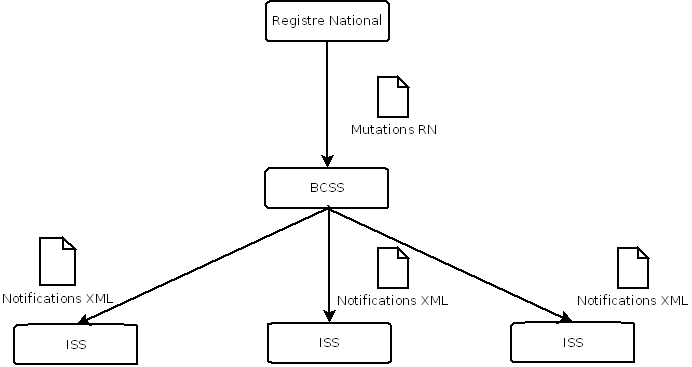 Globaal overzicht van de uitgewisselde gegevensBusiness-sleutelDe business-sleutel van een “record” in een bestand is steeds het INSZ.Algemeen verloopDe algemene regel wil dat er geen enkele notificatie wordt verstuurd aan een instelling tenzij zij belangstelling heeft voor de nieuwe gegevens en ze over de noodzakelijke machtigingen beschikt. Om er zeker van te zijn dat er met alle wijzigingen in de gezinssamenstellingen wordt rekening gehouden, verwerken we de mutaties van de gezinsleden en de mutaties van het gezinshoofd. De mutaties van het gezinshoofd geven de interne aanpassingen in de gezinssamenstelling weer. Voor die mutatie volstaat het om de gezinssamenstelling van het gezinshoofd te vragen. Die mutatie maakt het mogelijk om notificaties te versturen naar alle personen die deel uitmaken van het gewijzigde gezin.De mutaties van het gezinshoofd vereisen echter dat de samenstelling van het gezin van ieder lid van wie het gezinshoofd verandert, geraadpleegd wordt. Er zou normaal gezien ook rekening worden gehouden met deze mutatie bij de aanpassingen voor het gezinshoofd, behalve wanner de persoon zelf gezinshoofd wordt in een gemeenschap.Door beide mutaties kan rekening worden gehouden met alle aanpassingen in de gezinssamenstellingen en kunnen ze worden omgezet in notificaties. Om de notificaties te bepalen die aangemaakt moeten worden en te bepalen aan welke partnerinstelling ze moeten worden verstuurd, verricht de KSZ een integratiecontrole in haar register voor elk INSZ waarop de wijziging van de gezinssamenstelling een invloed heeft.Soorten mogelijke “abonnementen”Een ISZ die op de hoogte wenst te worden gehouden over de wijzigingen in de gezinssamenstelling van de personen die bij haar zijn geïntegreerd, kan ervoor opteren om Alle notificaties met betrekking tot de bijwerkingen van gezinssamenstellingen te krijgenEnkel de notificaties voor de gezinshoofden te krijgen De regel die een instelling moet hanteren om te weten welke soort abonnement ze moet kiezen is vrij eenvoudig: indien een instelling alle gezinshoofden automatisch opneemt, haalt deze instelling geen enkel voordeel uit een abonnement op alle notificaties. Aangezien alle notificaties worden aangemaakt op basis van mutaties betreffende de gezinshoofden (140H), kan een partnerinstelling immers vlot de notificaties voor de andere gezinsleden afleiden. Een ISZ die daarentegen niet alle gezinshoofden opneemt maar de gezinssamenstelling van de personen die bij haar zijn opgenomen verder wenst op te volgen, moet echter een abonnement nemen op alle notificaties, wil ze niet een aantal gebeurtenissen missen.Stappen van de verwerking bij de KSZVerwerking van de batchbestanden van het RRAggregatie van de mutatiesDistributiecriteria en integratiecontroleAanmaak van berichtenFilteringVeiligheidsloggingAggregatieDe notificaties betreffende de gezinssamenstelling van een persoon worden nooit samengevoegd met andere soorten notificaties.Aanmaak van de berichtenFamilyCompositionUpdateNotification : Er wordt een dergelijke notificatie verstuurd wanneer de gezinssamenstelling van een persoon wijzigt. (Bv. geboorte van een kind, een gezinslid verlaat de woning, ...)FamilyCompositionExpirationNotification : Er wordt een dergelijke notificatie verstuurd wanneer een persoon niet langer gezinshoofd is. FilteringDe KSZ filtert de gegevens weg waartoe de instellingen geen toegang mogen hebben.VeiligheidsloggingOm wettelijke redenen verricht de KSZ een logging van de inkomende en uitgaande berichten om audits mogelijk te maken. Protocol van de dienstDe uitwisseling tussen de gegevensleverancier en de KSZ of tussen de KSZ en de bestemmelingen gebeurt via batch-bestanden in XML-formaat vergezeld van een voucher-bestand volgens het LDM-protocol. Voor meer informatie, zie punt [3]Uitwisseling van XML-bestandenDe bestanden worden via de (S)FTP-servers uitgewisseld.  De tabel hieronder geeft per partner de folders en (S)FTP-servers voor de inkomende en uitgaande bestanden.Extranet FTP : extranettransfer.smals-mvm.beSFTP van Smals : stransfer.extranetssz.beISS FTP : issftp.smals-mvm.beAfspraken voor de bestandsnamenAfspraak voor de naam van de voucherbestanden ${ENV}${DIRECTION}${orgType}${ORG}-${XML}-d${date}u${ID}voucher.xmlAfspraak voor de naam van de bestanden: ${ENV}${DIRECTION}${orgType}${ORG}-${XML}-d${date}u${ID}.xml${.ext}Toelichting:env: duidt de omgeving aan:t: testa: acceptatiep: productiedirection: duidt aan of het gaat om een verzending of ontvangst door de partner van de KSZ:f: fromt: toorgType : duidt aan hoe de instelling geïdentificeerd wordts : op basis van sectornummer en type instelling voor de instellingen van sociale zekerheide : op basis van het ondernemingsnummer voor de instellingen buiten de sociale zekerheid org:Sectornummer  (n 3) en type instelling (n3): voorbeeld voor de RVA sector/instelling: 018/000CBE number : het ondernemingsnummer (n10) : bijvoorbeeld : 0419458088datum: datum van aanmaak van het bestand volgens het formaat yyyyMMddID: een uniek ID.Deze ID moet uniek zijn in de bestandsnaam van de vouchers voor elke voucher die aan de bestemmeling wordt geleverd. De waarde stemt overeen met de waarde van het veld uniqueIdentifier van de voucher. De databestanden worden los van de nummering van de voucherbestanden genummerd.Deze ID moet uniek zijn in de gegevensbestandsnaam voor elk gegevensbestand voor die toepassing en bewerking..ext:De extensie hangt af van de manier waarop het bestand wordt gecomprimeerd. De KSZ past normaal gezien de gzip-compressie toe. De extensie is dus '.gz'. Andere extensies zoals '.zip' zijn ook mogelijk voor de inkomende en uitgaande bestanden.BestandsnamenVoorbeelden voor de naam van de voucherbestanden: pfe0316380841-xml- d20171018uPersonNoti.family.0000000123voucher.xmlVoorbeelden voor de naam van gegevensbestanden: pfe0316380841-xml- d20171018uPersonNoti.family.0000000788.xml.gzDe tabel hieronder geeft de waarden die VLABEL zal gebruiken om de naam van de voucher samen te stellen.Inhoud voucherDe tabel hierna beschrijft de inhoud van een paar elementen van de voucher.Beschrijving van de uitgewisselde berichtenDe communicatie vindt plaats binnen een beveiligde omgeving aan de hand van LDM-berichten.  Meer informatie over de dienstgeoriënteerde architectuur is te vinden in [3]. De partners die nog geen toegang hebben tot de SOA-infrastructuur van de KSZ vinden in [4] een lijst van de verschillende stappen om toegang te krijgen en deze toegang te testen.notifyFamilyCompositionRoot element [notifyFamilyComposition]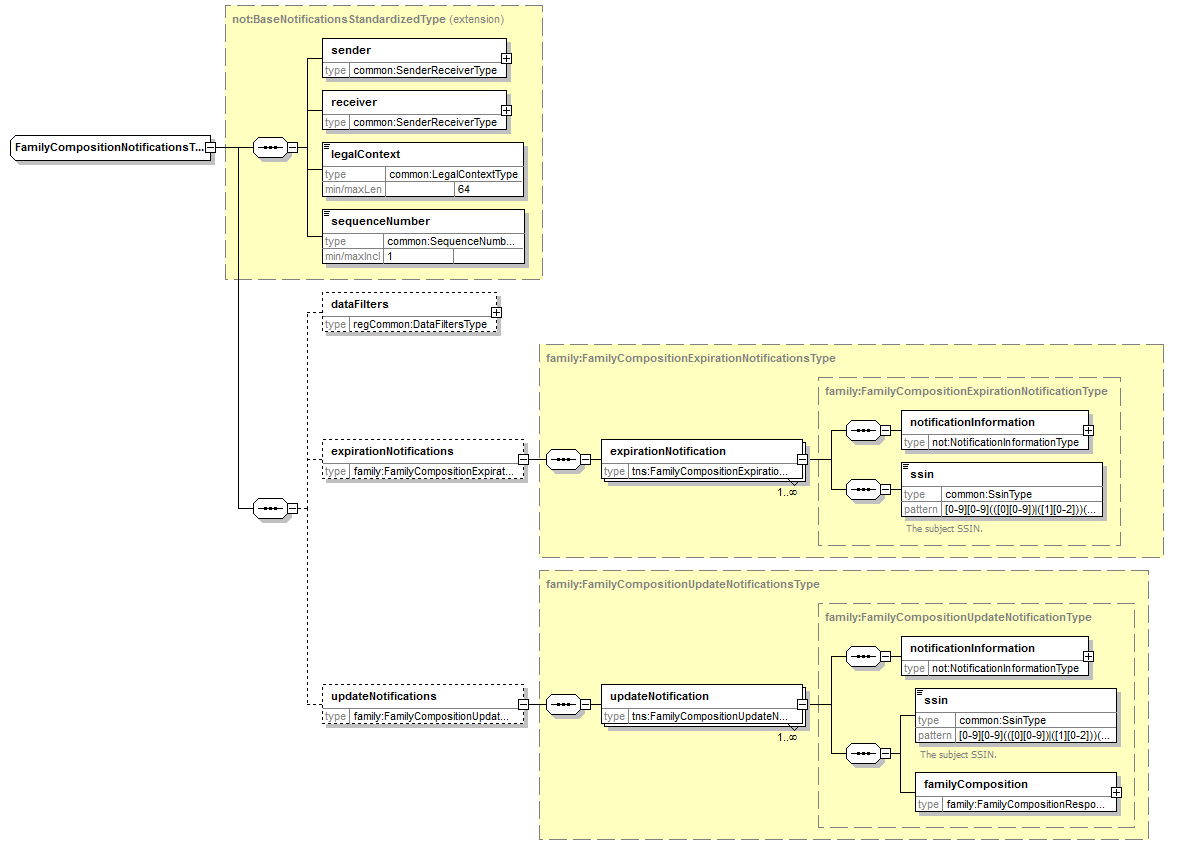 SenderReceiverType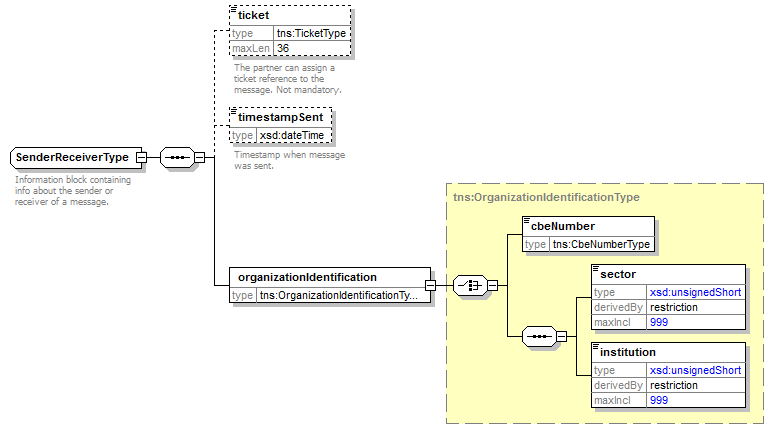 Datafilters [dataFilters]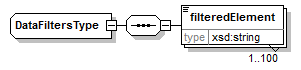 Metagegevens van de notificatie [notificationInformation]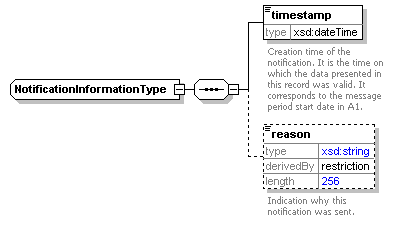 Beschikbaarheid en performantieDe standaard-SLA’s van de KSZ zijn van toepassing voor deze batch-toepassing. De verwerking en verzending door de KSZ gebeurt binnen de 5 werkdagen na ontvangst van het requestbestand door de KSZ.FrequentieWe krijgen dagelijks mutaties (bijwerkingen van persoonsgegevens) van het Rijksregister, behalve op zondag en feestdagen. De notificaties worden doorgaans de volgende dag geleverd. Zo worden op maandag of op een dag volgend op een feestdag geen notificaties afgeleverd. VolumesHet aantal notificaties per bestand is afhankelijk van het aantal integraties in het repertorium en van de gekozen type verspreiding.We krijgen dagelijks ongeveer 10000 notificaties gezinssamenstelling.Bij problemenGelieve bij problemen de servicedesk te contacterentelefonisch op het nummer 02-741 84 00 tussen 8u en 16u30 op werkdagen,via mail aan: servicedesk@ksz-bcss.fgov.be,Gelieve de volgende informatie mee te delen met betrekking tot het probleem:De omgeving waarin het probleem zich voordoet (acceptatie of productie)Naam van het bestandNaam van de stroom of van het projectEventueel het tijdstip van de verzending, de folder waarin het bestand werd geplaatst of de server waarop het werd geplaatst.Meer informatie over de service desk vindt u op onze website.Best practicesVerwijdering van de bestanden op ftp Wanneer de partners de bestanden hebben opgehaald op de ftp-server en verwerkt hebben, verzoeken wij hen om ze te verwijderen. Op die manier komt er opslagruimte vrij.Ophalen van bestanden op de ftp-serverWanneer bestanden op de ftp-server geplaatst worden voor de partners, dienen deze bestanden in de volgende volgorde te worden opgehaald:Eerst het voucherbestand; Vervolgens de gegevensbestanden. BijlagenAnalyse van de gevallenEr wordt opgemerkt dat wanneer een persoon overlijdt of geschrapt wordt, er geen notificatie is voor die persoon maar enkel voor zijn gezinsleden. Het overlijden van een persoon of het geschrapt worden, kan worden afgeleid uit zijn persoonsgegevens.Voorbeelden inhoudelijke bestanden[TODO]notifyFamilyCompositionVersieDatumBeschrijvingAuteur(s)2.0Nieuwe versie voor “V3” + nieuwe lay-outKSZ2.1Verwijdering van de businessAnomaliesKSZ2.2Voorbeeld toevoegenKSZDocumentAuteur(s)PID registres : XML notificationsKSZDocumentatie beschikbaar op https://www.ksz-bcss.fgov.beRubriek: Diensten en support / Projectaanpak / Dienstgeoriënteerde architectuurKSZAlgemene documentatie met betrekking tot de berichtdefinities van de KSZBerichtdefinities van de KSZ-dienstenKSZBeschrijving van de uitwisselingen in batch "Set van berichten" ("Lot de messages" - LDM)Project "Set van berichten” (Lot de messages - LDM)Structuur van het voucher-bestand (Lot Package voucher)Lot Package Voucher - Schema XSDKSZBeschrijving van de dienstgeoriënteerde architectuur van de KSZ Documentatie m.b.t. de dienstgeoriënteerde architectuurKSZTSS FamilyCompositionServiceV2KSZRevisieBestemmeling(en)Datum1.0Partner(S)FTP-server KSZ  InstellingISS FTP of Extranet FTPPartnerVLABEL -> KSZorgSector/instelling of KBO-nummer van de instellinguniqID voucher‘PersonNoti.family’ gevolgd door een oplopend getal. Het nummer wordt voor elke voucher voor deze partner geïncrementeerd met de toepassingscode ‘PersonNoti’ en de bewerkingscode ‘family’.ID "data"-bestand‘PersonNoti.family’ gevolgd door een oplopend getal. Het nummer wordt voor elk databestand voor deze partner geïncrementeerd met de toepassingscode ‘PersonNoti’ en de bewerkingscode ‘Family’.Extensie van het “data”-bestand.gz of .zipKSZ  BestemmelinguniqueIdentifierIdem als de unieke ID in de naam van de vouchermileStoneDatum van aanmaak van de voucherauthorSector 25 en instelling 0, cbe number 244640631addresseeHangt van de partner afapplicationCodePersonNotioperationCodefamilyfileSequenceNumberafwezigencodingUTF8messageStructurepatternLengthafwezigminLengthafwezigmaxLengthafwezigsyntaxXMLintegrity   integrityMethodMD5   valuede MD5-checksum van het niet-gecomprimeerde bestandNaam van de dienstPersonNotifications.notifyFamilyCompositionXSDFamilyCompositionNotificationsV3.xsdNamespacehttp://kszbcss.fgov.be/intf/registries/notifications/familycomposition/v3Bewerking / root elementnotifyFamilyCompositionNaam van het elementNaam van het elementNaam van het elementBeschrijvingsendersendersenderDit element bevat de informatie van de afzender (KSZ).receiverreceiverreceiverDit element bevat de informatie over de bestemmeling. Het is verplicht. Het ticket en de timestampSent zijn facultatief en zullen niet aanwezig zijn.legalContextlegalContextlegalContextDe wettelijke context waarin deze bewerking wordt gebruikt. PartnerspecifieksequenceNumbersequenceNumbersequenceNumberNummering van de bestanden.De volgorde van de berichten is belangrijk voor de notificatiediensten in batch. Het volgnummer is oplopend en continu, hierdoor kunnen de berichten in de juiste volgorde worden geplaatst en kunnen de ontbrekende berichten worden opgespoord. Deze waarde geldt niet doorheen de verschillende diensten, maar enkel binnen eenzelfde dienst en bewerking. Dit nummer is gelijk aan het nummer in de unieke ID van de bestandsnaam.dataFiltersdataFiltersdataFiltersFiltering van de gegevensexpirationNotificationsexpirationNotificationsexpirationNotificationsDe berichten van het type expirationNotification worden aangemaakt wanneer een persoon die gezinshoofd was het niet meer is. Dit gebeurt bijvoorbeeld wanneer een alleenstaande persoon beslist om samen te gaan wonen met een andere persoon en die andere persoon de rol opneemt van gezinshoofd.expirationNotificationexpirationNotificationEinde van een gezinshoofdnotificationInformationZie §5.1.4ssinHet INSZ van de betrokken persoonupdateNotificationsupdateNotificationsupdateNotificationsDe berichten van het type updateNotification worden aangemaakt bij een wijziging in de gezinssamenstelling,  dat wil zeggen wanneer een persoon gezinslid wordt (geboorte, samenwoning, ...) of ophoudt het te zijn (overlijden, (echt)scheiding, kind dat de ouderlijke woning verlaat, ...).updateNotificationupdateNotificationBijwerking van een gezinssamenstellingnotificationInformationZie §5.1.4ssinHet INSZ van de betrokken persoon (gezinshoofd of -lid)familyCompositionZie TSS FamilyCompositionService [5]Naam van het elementBeschrijvingticketDe afzender / de bestemmeling mag zijn eigen ticket toevoegen voor de aanvraag. Dit element is facultatief.timestampSentDe afzender / de bestemmeling mag een ‘timestamp’ toevoegen voor de aanvraag. Dit element is facultatief.organizationIdentificationHet betreft ofwel het KBO-nummer, ofwel de sector en instelling.Naam van het elementBeschrijvingfilteredElementAanduiding van de elementen die werden weggefilterd op basis van de machtigingen. De aanduiding is statisch, de expressie is steeds aanwezig, ook al is het gegeven niet aanwezig vóór de filtering. Zie ook §3.5.3.Naam van het elementBeschrijvingtimestampAanmaaktijd van de notificatiereasonAanduiding van de reden van de notificatie. Mogelijke waarden:COMPOSITION_MODIFIEDNO_LONGER_HOUSEHOLDERAlgemene situatieConcrete voorbeeldenNotificaties aangemaakt voor de abonnementen van het type “alle leden (gezinshoofden incluis)”.Notificaties aangemaakt voor de abonnementen van het type “enkel gezinshoofden”.Er komt een persoon bij in het gezin- Geboorte- AdoptieEr wordt een updateNotification aangemaakt voor elk gezinslid. Het nieuwe lid komt voor in de gezinssamenstelling van elk gezinslid.Er wordt een updateNotification aangemaakt voor het gezinshoofd.Een gezinslid verandert van gezin- Persoon gaat samenwonen met een reeds geïnstalleerde partner (partner reeds gezinshoofd)- Persoon gaat opnieuw inwonen bij zijn ouders na een breuk, een scheiding- Kinderen die de ouders verlaten en samen gaan wonen. (Een van beide partners wordt de facto gezinshoofd).Er wordt een updateNotification aangemaakt voor elk gezinslid van het oude gezin. De persoon die het gezin heeft verlaten, komt niet meer voor in de gezinssamenstelling van de andere gezinsleden.Er wordt een updateNotification aangemaakt voor het oude gezinshoofd.Een gezinslid verandert van gezin- Persoon gaat samenwonen met een reeds geïnstalleerde partner (partner reeds gezinshoofd)- Persoon gaat opnieuw inwonen bij zijn ouders na een breuk, een scheiding- Kinderen die de ouders verlaten en samen gaan wonen. (Een van beide partners wordt de facto gezinshoofd).Er wordt een updateNotification aangemaakt voor elk gezinslid van het nieuwe gezin. De persoon die nieuw is in het gezin, komt voor in de gezinssamenstelling van alle andere gezinsleden.Er wordt een updateNotification aangemaakt voor het nieuwe gezinshoofd.Het gezinshoofd verhuist naar een ander gezin- Persoon gaat samenwonen met een reeds geïnstalleerde partner (partner reeds gezinshoofd)- Persoon gaat opnieuw inwonen bij zijn ouders na een breuk, een scheidingEr wordt een updateNotification aangemaakt voor elk gezinslid van het oude gezin behalve voor het gezinshoofd. De persoon die het gezin heeft verlaten, komt niet meer voor in de gezinssamenstelling van de andere gezinsleden.Er wordt een expirationNotification aangemaakt omdat het gezinshoofd geen gezinshoofd meer is in zijn nieuwe gezin.Het gezinshoofd verhuist naar een ander gezin- Persoon gaat samenwonen met een reeds geïnstalleerde partner (partner reeds gezinshoofd)- Persoon gaat opnieuw inwonen bij zijn ouders na een breuk, een scheidingEr wordt een updateNotification aangemaakt voor alle leden van het nieuwe gezin. De persoon die nieuw is in het gezin, komt voor in de gezinssamenstelling van alle andere gezinsleden.Er wordt een updateNotification aangemaakt voor het nieuwe gezinshoofd.Een persoon sticht een eigen gezin- Kind dat het ouderlijk huis verlaat om alleen te gaan wonen- Scheiding zonder opnieuw in een ander gezin te gaan wonen- Breuk zonder opnieuw in een ander gezin te gaan wonenEr wordt een updateNotification aangemaakt voor elk gezinslid van het oude gezin. De persoon die het gezin heeft verlaten, komt niet meer voor in de gezinssamenstelling van de andere gezinsleden.Er wordt een updateNotification aangemaakt voor het oude gezinshoofd.Een persoon sticht een eigen gezin- Kind dat het ouderlijk huis verlaat om alleen te gaan wonen- Scheiding zonder opnieuw in een ander gezin te gaan wonen- Breuk zonder opnieuw in een ander gezin te gaan wonenEr wordt een updateNotification aangemaakt voor de persoon die van gezin is veranderd. Deze persoon wordt gezinshoofd en vormt de enige persoon in dat gezin.Er wordt een updateNotification aangemaakt voor het nieuwe gezinshoofd.Het gezinshoofd verlaat het gezin- Overlijden- Emigratie - Verlaat het gezin voor een gemeenschap Alle leden worden met een nieuw gezinshoofd verbonden. Er wordt een updateNotification aangemaakt voor alle leden van het nieuwe gezin.Er wordt een expirationNotification aangemaakt voor het gezinshoofd.Een persoon verlaat het gezin- Overlijden- Emigratie- Verlaat het gezin voor een gemeenschapEr wordt een updateNotification aangemaakt voor elk gezinslid van het oude gezin. De persoon die het gezin heeft verlaten, komt niet meer voor in de gezinssamenstelling van de andere gezinsleden.Er is geen nieuw gezin.Er wordt een updateNotification aangemaakt voor het oude gezinshoofd.Een persoon treedt in een gemeenschap in.- gaat in een rusthuis wonenEr wordt een updateNotification aangemaakt voor elk gezinslid van het oude gezin. De persoon die het gezin heeft verlaten, komt niet meer voor in de gezinssamenstelling van de andere gezinsleden.Er wordt een updateNotification aangemaakt voor het oude gezinshoofd.Een persoon treedt in een gemeenschap in.- gaat in een rusthuis wonenEr wordt een updateNotification aangemaakt voor de persoon die van gezin is veranderd. Deze persoon wordt gezinshoofd en vormt de enige persoon in dat gezin.Er wordt een updateNotification aangemaakt voor het nieuwe gezinshoofd.<?xml version="1.0" encoding="UTF-8"?><fnoti:notifyFamilyComposition xmlns:fnoti="http://kszbcss.fgov.be/intf/registries/notifications/familycomposition/v3">   <sender>      <ticket>T00000000203165</ticket>      <timestampSent>2018-12-30T05:41:31.289Z</timestampSent>      <organizationIdentification>         <sector>25</sector>         <institution>0</institution>      </organizationIdentification>   </sender>   <receiver>      <organizationIdentification>         <sector>**</sector>         <institution>*</institution>      </organizationIdentification>   </receiver>   <legalContext>********************</legalContext>   <sequenceNumber>10000139</sequenceNumber>   <updateNotifications>      <updateNotification>         <notificationInformation>            <timestamp>2018-12-30T04:29:44.064+01:00</timestamp>            <reason>COMPOSITION_MODIFIED</reason>         </notificationInformation>         <ssin>*********93</ssin>         <familyComposition source="NR">            <familyMembers>               <familyMember source="NR">                  <personIdentification>                     <ssin>*********93</ssin>                     <name>                        <lastName>**********</lastName>                        <givenName sequence="1">******</givenName>                        <givenName sequence="2">********</givenName>                        <inceptionDate>****-**-**</inceptionDate>                     </name>                     <birth>                        <birthDate>****-**-**</birthDate>                     </birth>                     <gender>                        <genderCode>F</genderCode>                     </gender>                     <address>                        <residentialAddress>                           <countryCode>150</countryCode>                           <countryName language="FR">Belgique</countryName>                           <countryName language="NL">België</countryName>                           <countryName language="DE">Belgien</countryName>                           <cityCode>11002</cityCode>                           <cityName language="NL">Antwerpen</cityName>                           <postalCode>2660</postalCode>                           <streetCode>***</streetCode>                           <streetName language="NL">**************</streetName>                           <houseNumber>*</houseNumber>                           <inceptionDate>****-**-**</inceptionDate>                        </residentialAddress>                     </address>                     <administrator>                        <location>                           <countryCode>150</countryCode>                           <countryName language="FR">Belgique</countryName>                           <countryName language="NL">België</countryName>                           <countryName language="DE">Belgien</countryName>                           <cityCode>11002</cityCode>                           <cityName language="NL">Antwerpen</cityName>                        </location>                        <inceptionDate>****-**-**</inceptionDate>                     </administrator>                  </personIdentification>                  <positionCode>20</positionCode>                  <positionDescription language="FR">communautés/homes</positionDescription>                  <positionDescription language="NL">gemeenschappen/tehuizen</positionDescription>                  <cohousingCode>0</cohousingCode>                  <cohousingDescription language="FR">Ménage non logement collectif</cohousingDescription>                  <cohousingDescription language="NL">Gezin niet collectief wonen</cohousingDescription>                  <inceptionDate>****-**-**</inceptionDate>               </familyMember>            </familyMembers>         </familyComposition>      </updateNotification>      <updateNotification>         <notificationInformation>            <timestamp>2018-12-30T06:21:59.625+01:00</timestamp>            <reason>COMPOSITION_MODIFIED</reason>         </notificationInformation>         <ssin>*********72</ssin>         <familyComposition source="NR">            <familyMembers>               <familyMember source="NR">                  <personIdentification>                     <ssin>*********17</ssin>                     <name>                        <lastName>*******</lastName>                        <givenName sequence="1">*****</givenName>                        <inceptionDate>****-**-**</inceptionDate>                     </name>                     <birth>                        <birthDate>****-**-**</birthDate>                     </birth>                     <gender>                        <genderCode>F</genderCode>                     </gender>                     <address>                        <residentialAddress>                           <countryCode>150</countryCode>                           <countryName language="FR">Belgique</countryName>                           <countryName language="NL">België</countryName>                           <countryName language="DE">Belgien</countryName>                           <cityCode>11002</cityCode>                           <cityName language="NL">Antwerpen</cityName>                           <postalCode>2100</postalCode>                           <streetCode>***</streetCode>                           <streetName language="NL">***************</streetName>                           <houseNumber>**</houseNumber>                           <boxNumber>***</boxNumber>                           <inceptionDate>****-**-**</inceptionDate>                        </residentialAddress>                     </address>                     <administrator>                        <location>                           <countryCode>150</countryCode>                           <countryName language="FR">Belgique</countryName>                           <countryName language="NL">België</countryName>                           <countryName language="DE">Belgien</countryName>                           <cityCode>11002</cityCode>                           <cityName language="NL">Antwerpen</cityName>                        </location>                        <inceptionDate>****-**-**</inceptionDate>                     </administrator>                  </personIdentification>                  <positionCode>1</positionCode>                  <positionDescription language="FR">chef de ménage</positionDescription>                  <positionDescription language="NL">gezinshoofd</positionDescription>                  <cohousingCode>0</cohousingCode>                  <cohousingDescription language="FR">Ménage non logement collectif</cohousingDescription>                  <cohousingDescription language="NL">Gezin niet collectief wonen</cohousingDescription>               </familyMember>               <familyMember source="NR">                  <personIdentification>                     <ssin>*********71</ssin>                     <name>                        <lastName>********</lastName>                        <givenName sequence="1">*******</givenName>                     </name>                     <birth>                        <birthDate>****-**-**</birthDate>                     </birth>                     <gender>                        <genderCode>M</genderCode>                     </gender>                  </personIdentification>                  <positionCode>12</positionCode>                  <positionDescription language="FR">non-apparenté/non-apparentée</positionDescription>                  <positionDescription language="NL">zonder familieverband</positionDescription>                  <cohousingCode>0</cohousingCode>                  <cohousingDescription language="FR">Ménage non logement collectif</cohousingDescription>                  <cohousingDescription language="NL">Gezin niet collectief wonen</cohousingDescription>                  <inceptionDate>****-**-**</inceptionDate>               </familyMember>               <familyMember source="NR">                  <personIdentification>                     <ssin>*********72</ssin>                     <name>                        <lastName>************</lastName>                        <givenName sequence="1">****</givenName>                        <givenName sequence="2">******</givenName>                     </name>                     <birth>                        <birthDate>****-**-**</birthDate>                     </birth>                     <gender>                        <genderCode>M</genderCode>                     </gender>                  </personIdentification>                  <positionCode>22</positionCode>                  <positionDescription language="FR">cohabitant légal</positionDescription>                  <positionDescription language="NL">wettelijk samenwonende</positionDescription>                  <positionDescription language="DE">gesetzlich Zusammenwohnende</positionDescription>                  <cohousingCode>0</cohousingCode>                  <cohousingDescription language="FR">Ménage non logement collectif</cohousingDescription>                  <cohousingDescription language="NL">Gezin niet collectief wonen</cohousingDescription>                  <inceptionDate>****-**-**</inceptionDate>               </familyMember>            </familyMembers>         </familyComposition>      </updateNotification>   </updateNotifications></fnoti:notifyFamilyComposition>